Муниципальное учреждение дополнительного образованияЦентр Детского ТворчестваГородской округ ПодольскДОКЛАДна тему «Что такое репетиция»Выполнила ученица 1 года обученияАнсамбль «Конфетти»Группа №7Лубинец СофияПодольск, 2020г.Репетиционный процесс - процесс полного создания спектакля, включающий все театральные компоненты:- от актерской игры- до работы постановочных цехов.Репетиционный процесс состоит из разнообразных видов репетиций, которые проходят под руководством постановщика спектакля или его ассистентов, действующих в рамках основного замысла, определенного постановщиком.Репетиция (От лат. Repetitio – повторение) - основная форма подготовки спектакля, предусматривающая чтения и обсуждения пьесы, ее многократное исполнение по отдельным сценам, актам и всей в целом.Формы и методы проведения репетиций в инструментально-творческом коллективе.Основной формой всей учебной, организационно-методической, воспитательной и образовательной работы с музыкально-творческим коллективом являются репетиции. Репетиция – это сложный художественно-педагогический процесс, в основе которого лежит коллективная творческая деятельность, предполагающая определенный уровень подготовки участников. В практике работы музыкально-творческих коллективов различают четыре основных типа репетиций, каждая из которых имеет свои задачи и специфические особенности. Виды репетиций:Корректурная репетиция проводится с целью уточнения характера аранжировки разучиваемого произведения, соответствия её содержанию, исполнительскому замыслу, а также для выявления недостатков и определения путей их устранения.Ординарная, или рабочая, репетиция проводится для изучения конкретного произведения, подготовки его к концертному исполнению. В зависимости от сложности произведения определяется количество ординарных репетиций и составляет репетиционный план для каждой из них с указанием решаемых задач. Такие репетиции имеют свои стадии и этапы и проводятся с полным составом коллектива, а также по группам и индивидуально с целью детальной отработки партий.Прогонные репетиции проводятся для решения отдельных задач, связанных с улучшением качества исполнения всего произведения, установлением правильного соотношения темпов, динамики и т. д., а также для поддержания должного художественного уровня исполнения уже готовых произведений.Генеральная репетиция проводится для определения готовности разучиваемого произведения к концертному исполнению, устранения небольших погрешностей. Она является своеобразным итогом ординарных репетиций, поэтому назначать ее надо тогда, когда произведение детально проработано и готово для исполнения на концерте.Существенное влияние на методику репетиционной работы в инструментально-творческом коллективе оказывает ряд факторов:степень подготовленности коллектива в техническом и художественном отношениях;степень трудности выбранного для разучивания произведения;условия, время, количество репетиций, отведенных для разучивания нового произведения;настрой и опыт участников коллектива.Процесс репетиционной работы с музыкально-творческим коллективом слагается из решения многих исполнительских и воспитательных задач. Главное в методике организации репетиционного процесса - последовательное изучение музыкального произведения и раскрытие сущности художественного образа. Качество репетиции зависит от правильного выбора методики разучивания и работы над произведением, от постановки творческих заданий, их последовательности.Творческий процесс репетиций полностью подчиняется поискам оптимального раскрытия музыкального произведения:имеется возможность каждый отрывок, фрагмент пьесы, повторить, изменить акценты в содержании, добиваясь нужной выразительности звучания;в процессе репетиций все тщательно выверяется и заучивается: штрихи, нюансы, темп и характер исполняемого произведения;параллельно идёт усвоение богатого эмоционального и нравственного опыта, заложенного в разучиваемом произведении;чем тщательнее, скрупулезнее и целенаправленнее идёт художественная обработка пьесы, тем глубже нравственно-эстетические преобразования в личности исполнителей – участников коллектива.Существует ряд стадий репетиционного процесса, каждая из которых имеет свои характерные особенности и задачи:1. Начало репетиции нового произведения2. Детальное изучение музыкального произведения3. Заключительная стадия разучивания произведения.4. Обыгрывание выученного произведения.Начало репетиции нового произведения.Работа над новым произведением начинается с ознакомления участников коллектива с музыкальным материалом. В нашем коллективе данный этап начинается с прослушивания нового произведения в оригинальном исполнении, обсуждения услышанного. Следующий шаг – чтение ансамблем нового произведения с листа в медленном темпе, в ходе которого определяются технические и исполнительские особенности данного произведения.Детальное изучение музыкального произведения.Вторая стадия репетиционного процесса — детального изучения произведения — начинается с индивидуального изучения каждым музыкантом своей партии. Учитывая специфику нашего коллектива, индивидуальное изучение партий происходит вне общих репетиций. На данном этапе идёт процесс кропотливой работы над деталями, их шлифовки: работа над музыкальной фактурой, средствами выразительности, отработка трудных мест, цезур, фермат, коллектив добивается исполнительского ансамбля.Установление окончательного соотношения голосов с точки зрения динамики, верного темпа, закрепление технических навыков, улучшение и автоматизация исполнительских приемов, поиски всевозможных оттенков, контрастов, акцентов, тончайших взаимоотношений между голосами инструментов, которые выражаются в бесконечных «чуть-чуть»: чуть громче, чуть тише, чуть скорее или медленнее. Все эти задачи решаются на втором этапе.Заключительная стадия разучивания произведения.Если на обычных репетициях происходит детальная работа над музыкально-выразительными средствами, нюансировкой, то в заключительном периоде оттачивается форма произведения, корректируется его исполнительский план, решаются следующие исполнительские задачи: окончательно устанавливается темп, динамические оттенки, фразировка, штрихи, звуковое равновесие инструментов. Главное внимание уделяется отработке художественных элементов произведения, приемов передачи мелодической линии от одного инструмента к другому, добиваясь исполнительского ансамбля в широком смысле слова.Обыгрывание выученного произведения.Обыгрывание произведения – важнейший этап в работе творческого коллектива. Задача обыгрывания заключается в том, чтобы постепенно приспособиться к различным концертным условиям и при этом сохранить художественный уровень исполнения. Обыгрывать – значит закреплять достигнутое, продолжать совершенствовать ансамблевые навыки и углублять задачи, намеченные ранее.Подводя итог по основным этапам работы над произведением надо сказать, что процесс работы над художественным произведением очень трудоемкий, многогранный, и вместе с тем - интересный и увлекательный. Высшей целью исполнителей в этом процессе является достоверное, убедительное воплощение композиторского замысла. Все музыкально-технические задачи направлены на достижение именно художественного образа как конечного результата.Ну а результат работы нашего коллектива – активное участие в концертно-просветительской жизни нашей школы, города и района.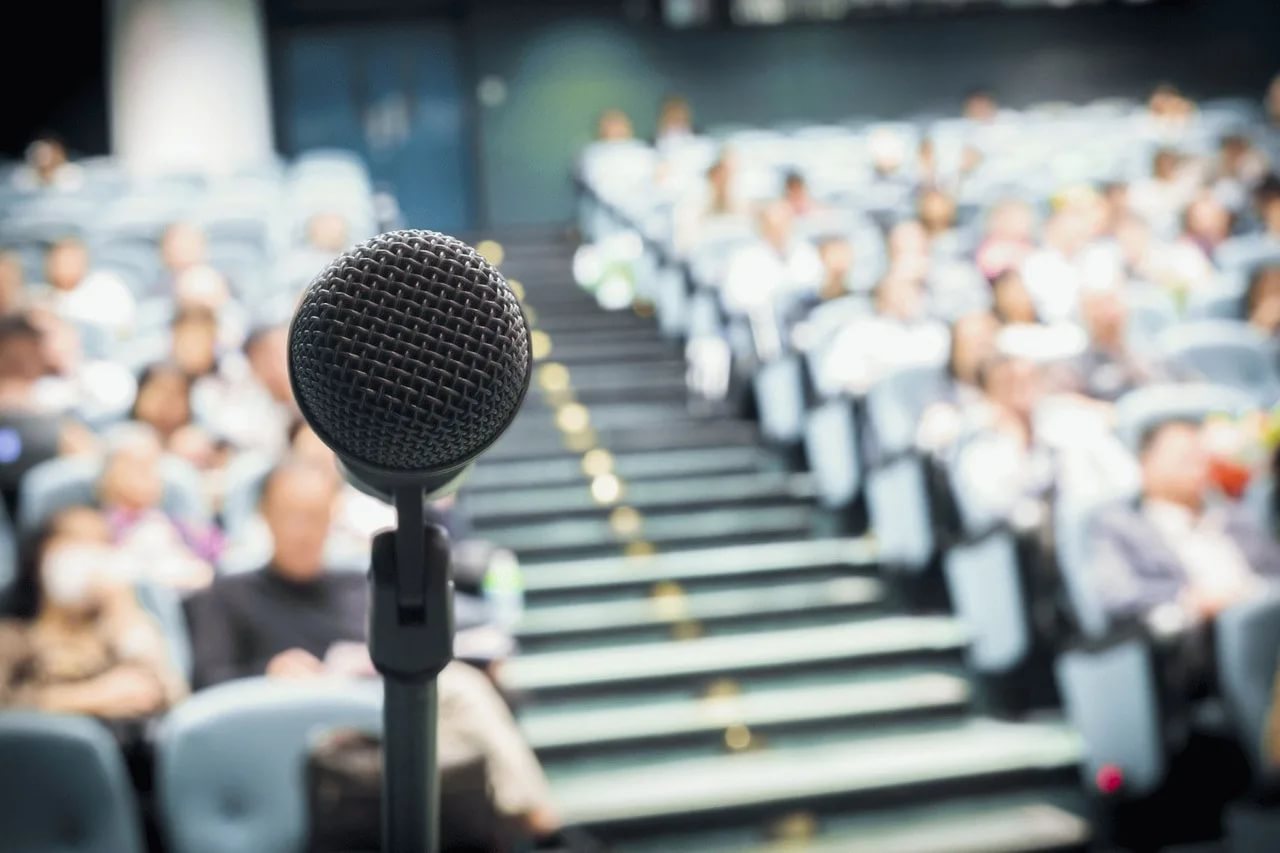 